OBJEDNÁVKOVÝ LIST č. 27 /17Dodavatel:Odběratel:Název: Cerea .a.s.Název: Střední škola zemědělská a Vyšší odborná škola ChrudimSídlo: Dělnická 384 , 531 25 PardubiceSídlo: Poděbradova 842, 537 60 ChrudimIC: 46504940 DIČ: CZ46504940IC: 75075920	DIČ: CZ75075920Datum objednávky: 10.04. 2017Bankovní spojení:	107- 4508260207/0100oKontaktní osoba: xxxxxxxxxxxxxxxxxxxxxxxxxxxxxxxx1) Specifikace zboží či služeb:Objednáváme u Vás hnojivo DAM v množství 32,4 t a LAD 27% v celkovém množství 12,8 t v ceně 218.880,00 Kč bez DPH.1) Specifikace zboží či služeb:Objednáváme u Vás hnojivo DAM v množství 32,4 t a LAD 27% v celkovém množství 12,8 t v ceně 218.880,00 Kč bez DPH.2) Forma fakturace:	převodním příkazem2) Forma fakturace:	převodním příkazem2) Místo a datum:V Chrudimi dne 10. 04. 2017Odběratel potvrzuje plnění.2) Místo a datum:V Chrudimi dne 10. 04. 2017Odběratel potvrzuje plnění.Střední škol zemědělská @Vyšší od rn škola Chrudim537 60 Chr di Po ěbradovaIČO: 7507 92	: CZ75075920 tel/, 409 2	i 469 620 333	dodavatel	odběratel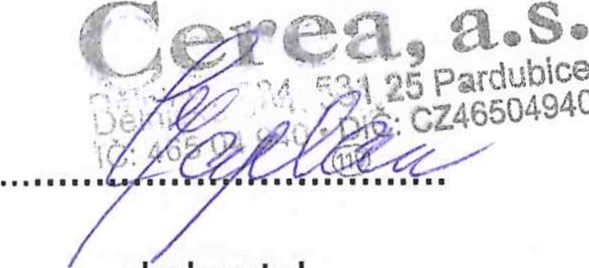 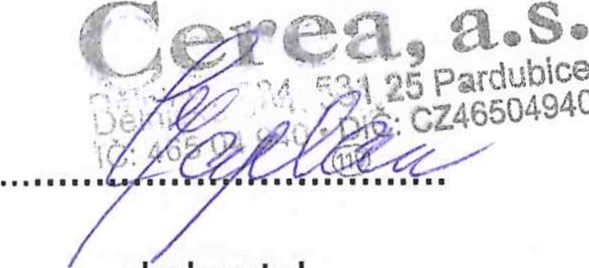 Střední škol zemědělská @Vyšší od rn škola Chrudim537 60 Chr di Po ěbradovaIČO: 7507 92	: CZ75075920 tel/, 409 2	i 469 620 333	dodavatel	odběratel